Church StaffMinisters: ALL the members of the church 		Pastor: Cheryl Jane (CJ) Walter		Lay Leaders: Harry Murphy & Joan Stout		Secretary: Linda Sue GoedkeWorship Leader: Pat Uber				Director of Music Ministries: Delbert Bailey	 Worship Design Coordinator: David Toombs		Treasurer: Diane Witcofski
Children’s Coordinator: Joan Martin 			Groundskeeper: Phil GoughSocial Media: Ben Walter-Range 			Nursery Staff: Ashley Lillich			Financial Secretary: Bobbie Gruber			Youth Coordinator: Pat UberPublicist: May Gordon 				Care Team Coordinator: Liz Haley	Address:  1801 NW 65th Avenue, Margate, FL  33063  Office Telephone:  954.972.3424       Fax:  954.972.3466OFFICE HOURS MONDAY-FRIDAY, 10.30 am - 4.30 pmemail:  	cokesbury@bellsouth.netwebsite: 	cokesburymargate.org		http://www.facebook.com/CokesburyMargateParsonage:  954.972.2385	Pastor’s cell:  954.495.6103 		_________________________________Cokesbury’s MissionMaking Disciples of Jesus Christ
for the Transformation of the WorldOur Vision: God has called us...to Welcome all people: loving & praying for the community;...to Nurture & introduce people of all ages to Jesus through meaningful & positive experiences;...to Equip believers for ministry;...to Serve in the community & larger world through the church.____________________________________________________________________________________________________		JANE BERG-SABOL       		All phases of Domestic Duties                    	         Call: 754.366.9863     Dog Sitting • All Party Services • Cleaning • Laundry Ironing • Closet Organized • Certified Home Health AideCokesbury United Methodist Church: The Courier July 2016“Along the Way: Shoes! Out! Walk!”Granddaughter Emily’s first plane ride has taken her from the quiet suburbs of Princeton, NJ to the perpetual motion of downtown Edinburgh, Scotland. Throughout the long flight she clutched her shoes and socks, the tokens of promised adventure. She has not been disappointed. Her parents have started hiding her shoes while she sleeps because the moment she awakes she sings out, “Shoes! Out! Walk!” Emily is enthralled watching the constant parade of people, dogs, cars and buses that pass by the bay window of their rented flat but nothing beats being in the middle of the crowd. It is as if she were born to be out in the world, giving a running commentary on everything she sees. The two weeks abroad are swiftly passing by and she is determined to not waste any of it on mundane matters like naps. Though the little family is in Edinburgh ostensibly for a conference connected to Jessica’s work as far as Emily is concerned the real focus is exploration, especially at a toddler’s sight level. If Micah leaves an umbrella open to dry Miss Emily goes straight to trying to close it and ready it for their next outing. No delays allowed! 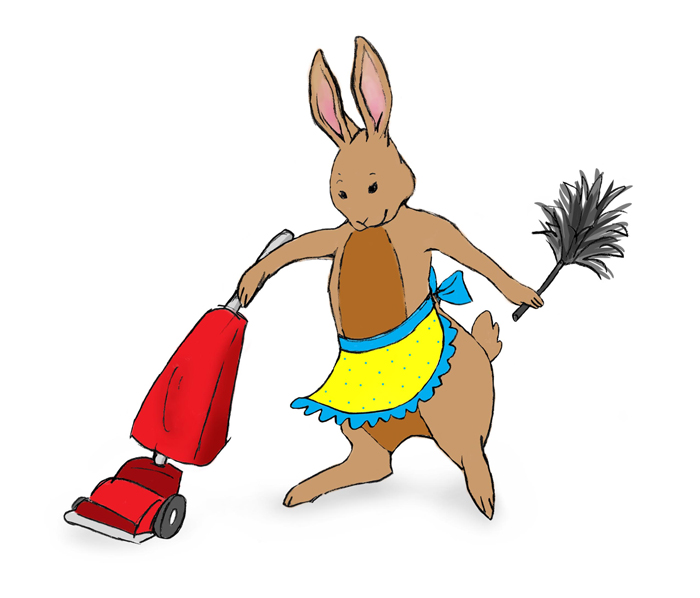 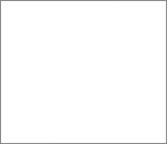 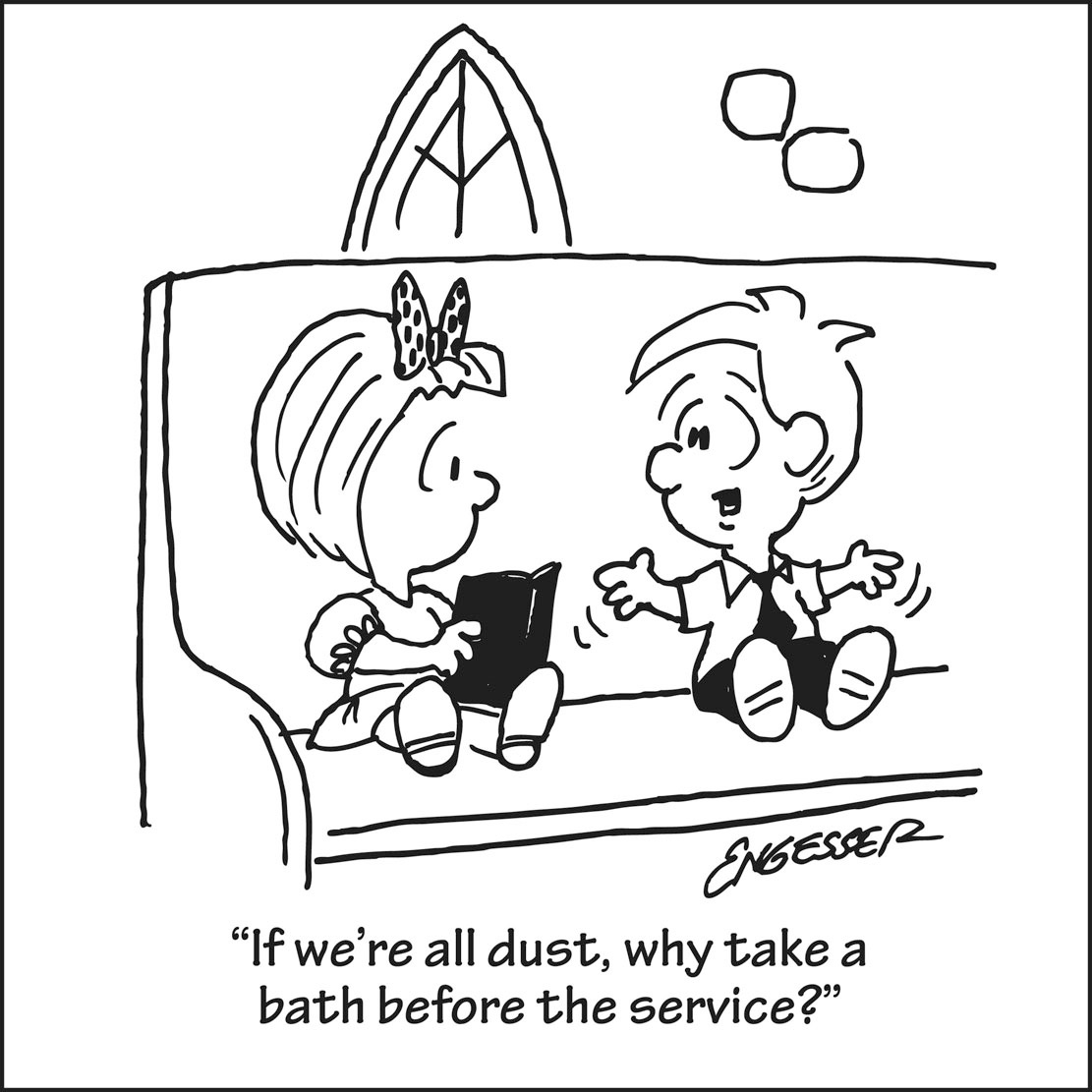 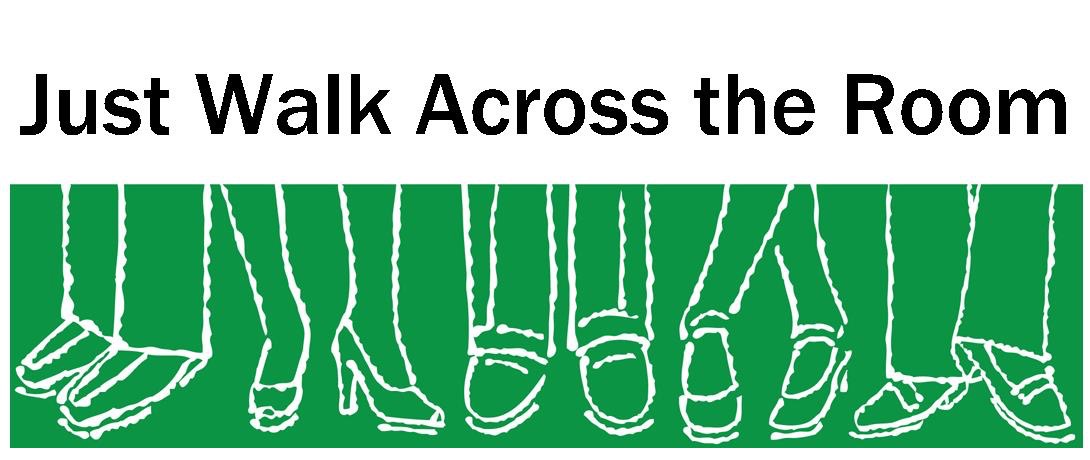 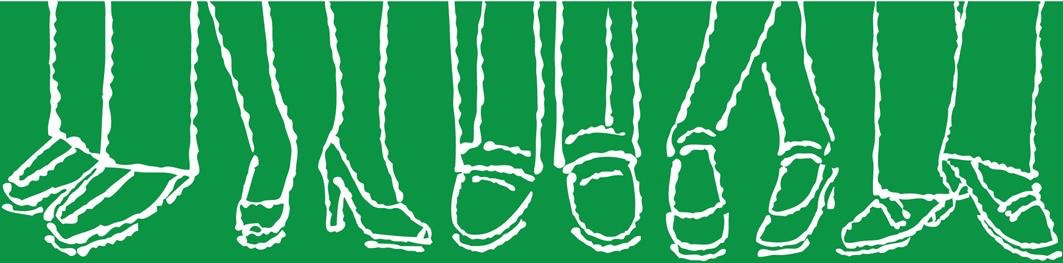 It’s that sense of wonder and urgency Jesus’ Holy Spirit yearns to impart to his disciples. He calls us to get moving out of our “Circles of Comfort” and into the “Zone of the Unknown,” as Bill Hybels terms it in the evangelistic focus, “Just Walk Across the Room.” It’s less to do with a place than it is an attitude as we recognize that the single greatest gift we can give another is the opportunity to hear the God who created them, who loves them, and who has a purpose for their days. During the month of July we’ll be exploring what it means to “just walk across the room” at our local gym, grocery store, neighborhood sidewalks, the occasional airplane and so on. Jesus left the comfortable surroundings of heaven where everything was so clear and perfectly understood for the explicit purpose of enfolding us, a sin-scarred humanity, with God’s grace and love. WE know how our worldview has changed as a result of God’s seeking us; this same walk is what God wants for us to undertake.As a toddler Emily does not explore Edinburgh—much less her home neighborhood—on her own. Mom and Dad are with her, protecting her, carrying her when her own feet are too tired. God does not expect—nor desires—us, his little children, to walk the way of discipleship alone either.  He knows how easy it is for us to get lost or sidetracked.  Whether it is humbly, winsomely sharing our faith by building relationships along the Fourth of July parade route, or respectfully appearing at Wednesday’s City Commission meeting, or inviting neighbors to the glorious Evening of Music or fun picnic events being held this month, we do what we do in the joy of the Lord’s fellowship and guidance. Prepare by spending time with Jesus so you will clearly hear his Spirit nudging you to share the good news at just the right time and in the right manner. Then on with the shoes!“For shoes, put on the peace that comes from the Good News so that you will be fully prepared.”—Ephesians 6.15 (NLT)Blessings for the journey,Pastor CJAll welcome to the Cokesbury Indoor PotluckSaturday, July 9th at 12:00 noon in Settle Hall. Hot dogs and hamburgers will be provided by GALS. Please bring a side dish or dessert. Join us for food, fun and fellowship. Signup Sheet is in the Narthex.—SPONSORED BY GALS (God’s Angels, Loving Servants)Celebrate …twenty-five helpers, thirty children, over two hundred cans of food collected in four days! VBS CAVE QUEST was a great success! Thank you all who made it possible— God was glorified and his church encouraged!30 Life Principles by Charles F. Stanley (Sr. Pastor of First Baptist Church in Atlanta and founder of In Touch Ministries) Join the Sunday Morning Study Group for the new series beginning in July.This study highlights the life principles that have guided Dr. Stanley's life, and it is designed to help us apply timeless truths to our everyday circumstances and challenges.  We will see how these life principles have been tried and proven throughout history, and we will see their impact on the lives of the saints--from Old Testament times to present day. The group meets at 10.45 in the Chapel and is led by Colleen Davis. Please contact Colleen with questions: Phone (813-528-3398) or email <colleendavis01@gmail.com>.			Acts of Mercy and JusticeFOOD BANK/PANTRY: FREE Groceries to those in need. Mondays, July 11th and 25th from 4:30 pm – 6:00 pm. at Cokesbury United Methodist Church. We thank everyone who donates their time, funds and food to this much needed ministry. Send/Outreach Co-chairs, Lynda Huffman or Geanie Schmidt. Specific needs are cereal, peanut butter, canned soups and vegetables. Monetary donations are also welcome.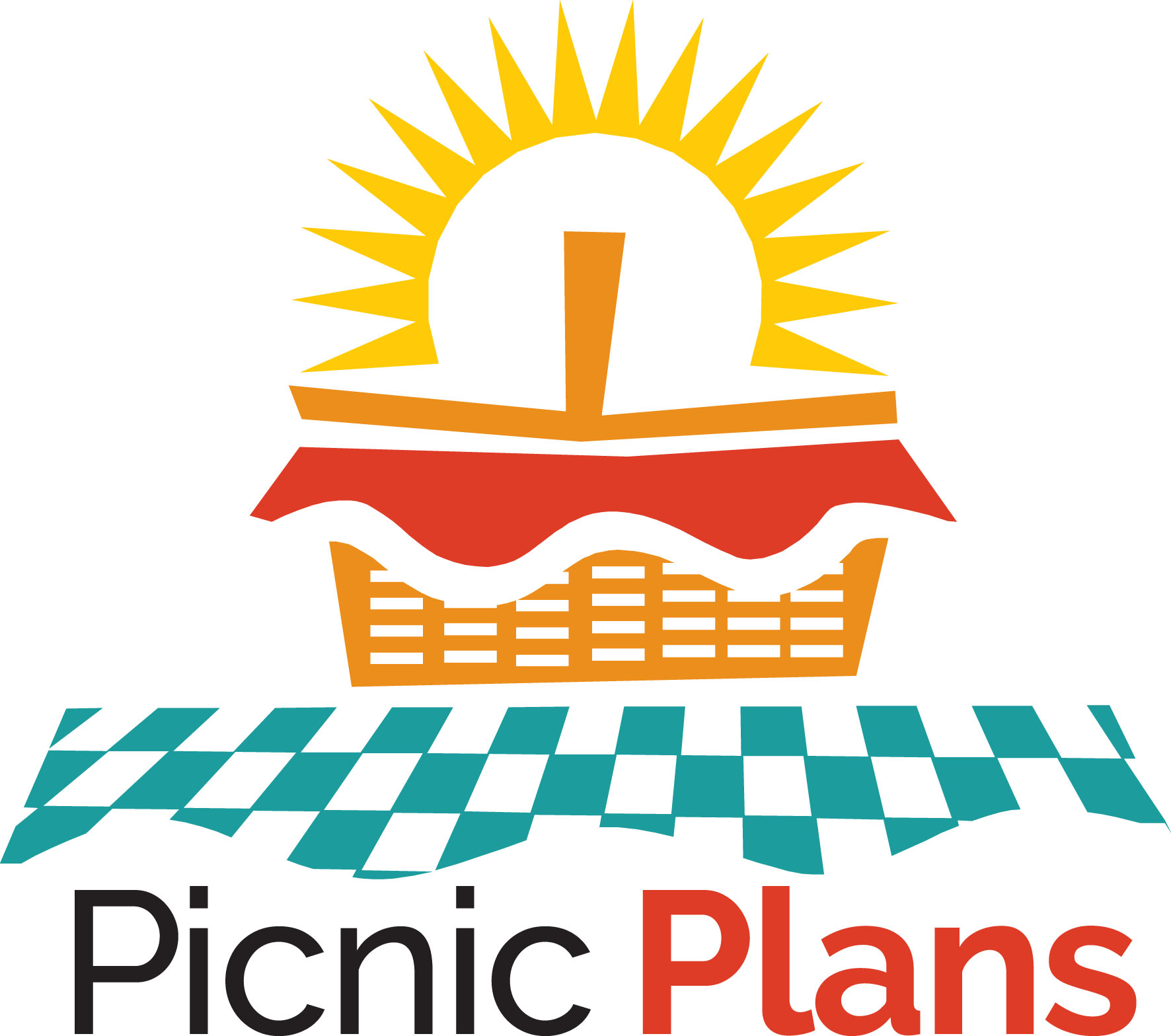 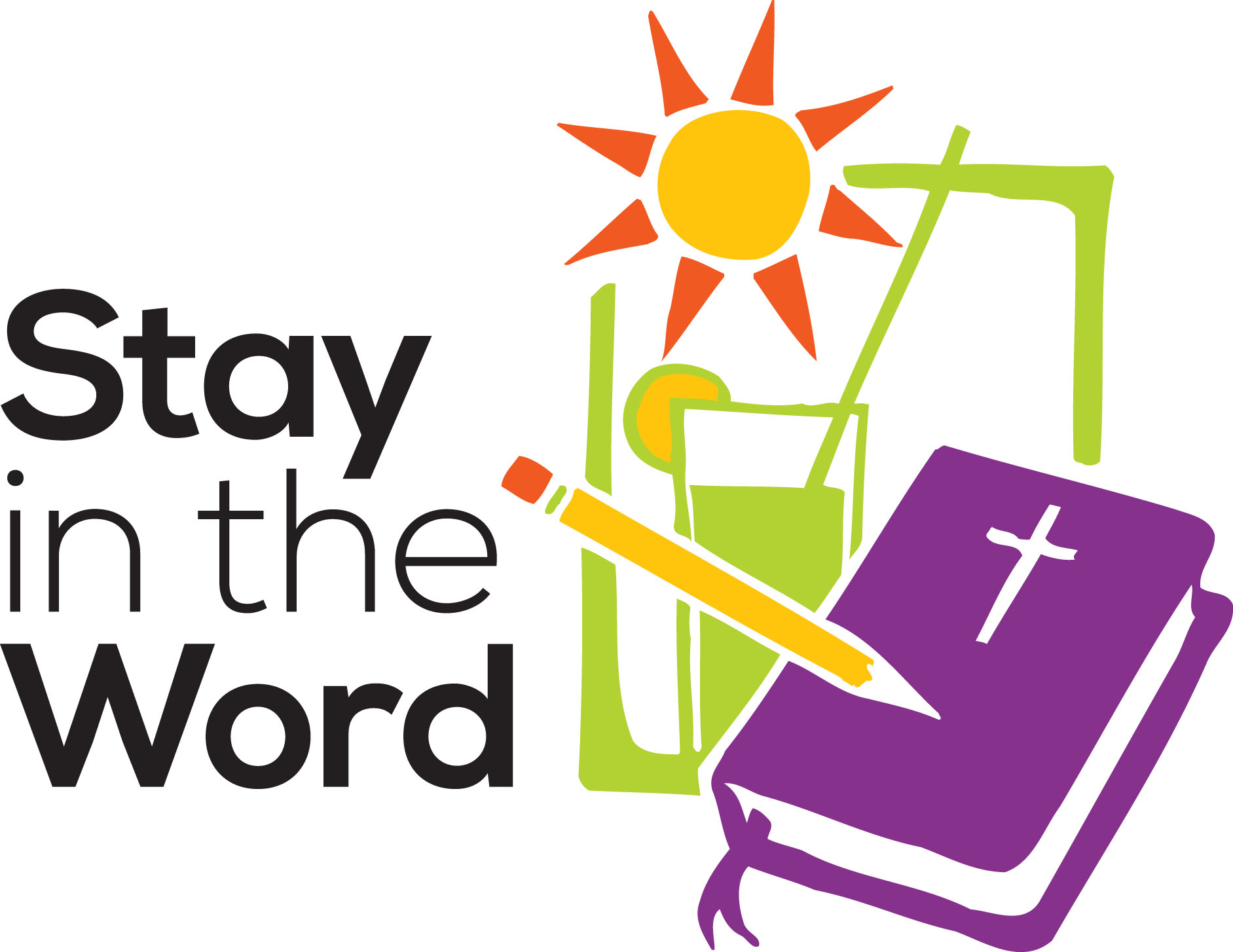 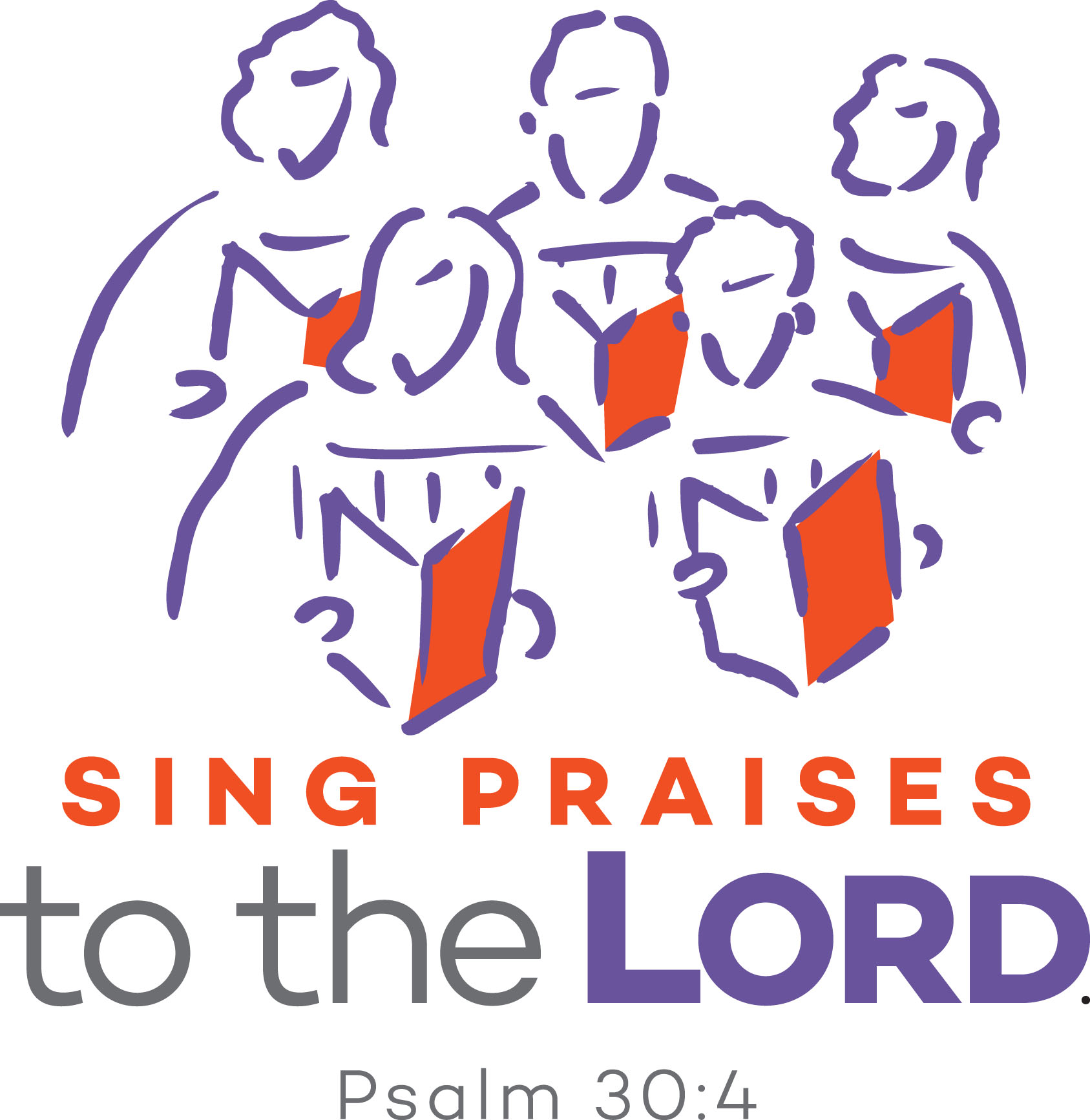 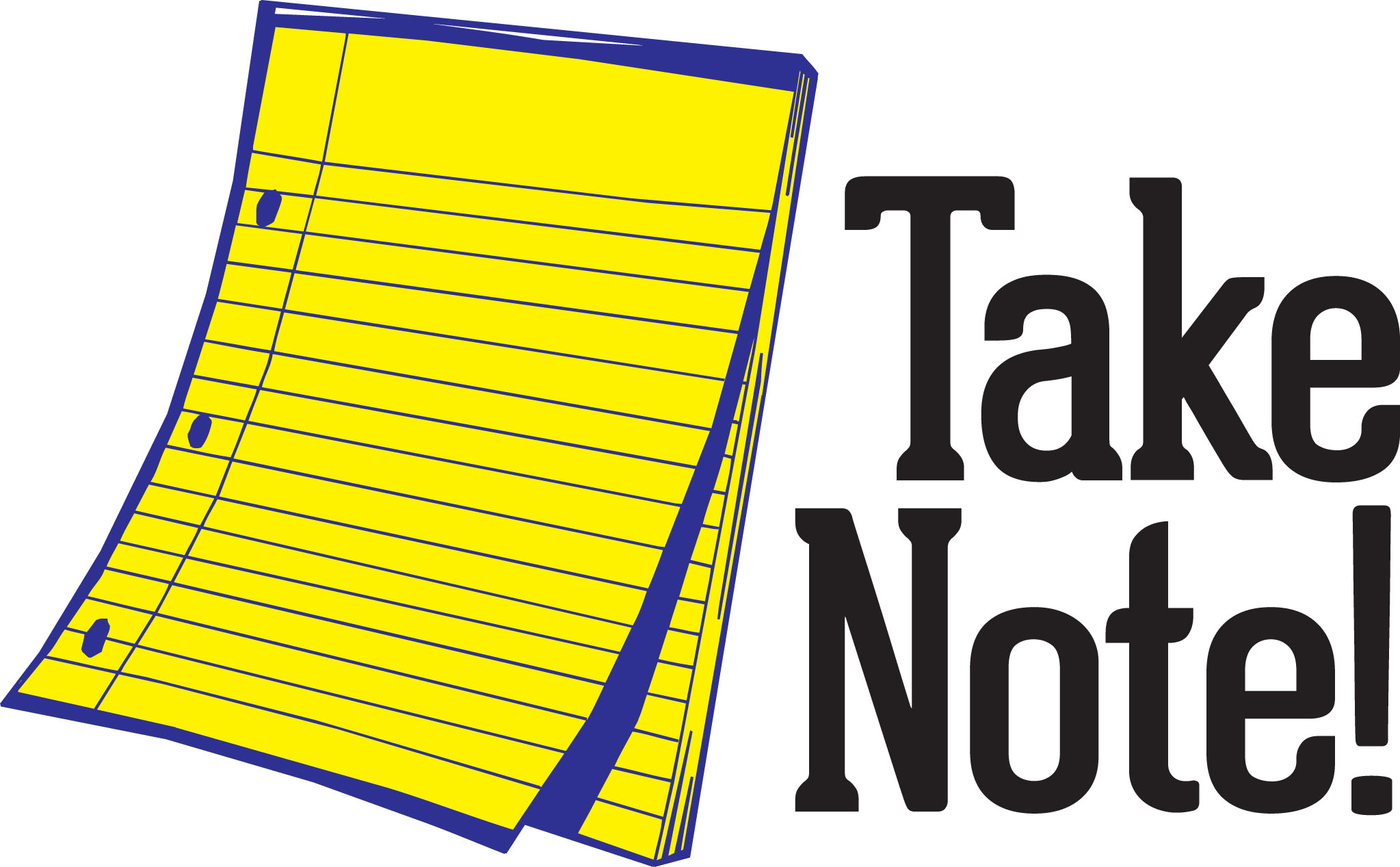 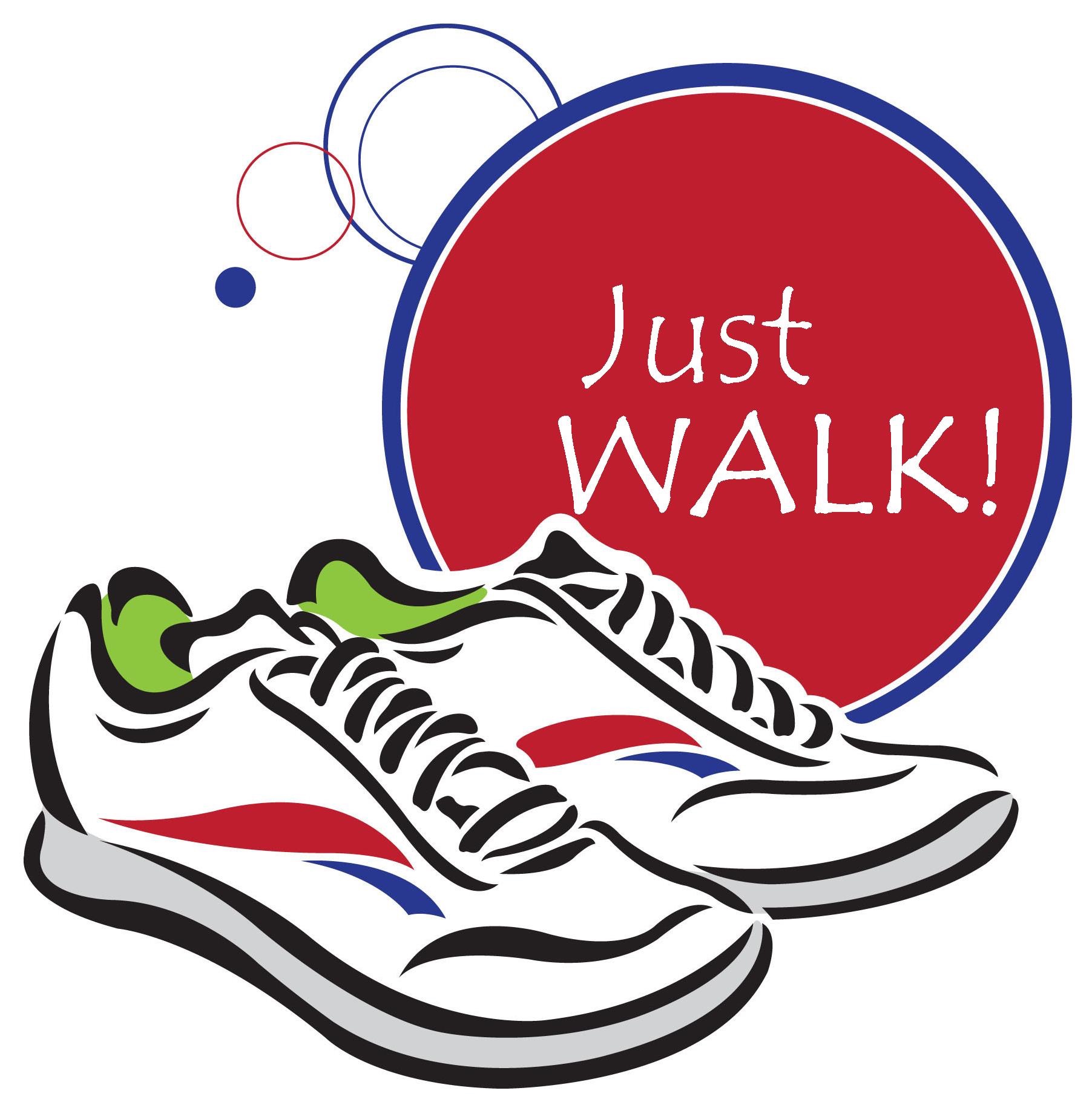 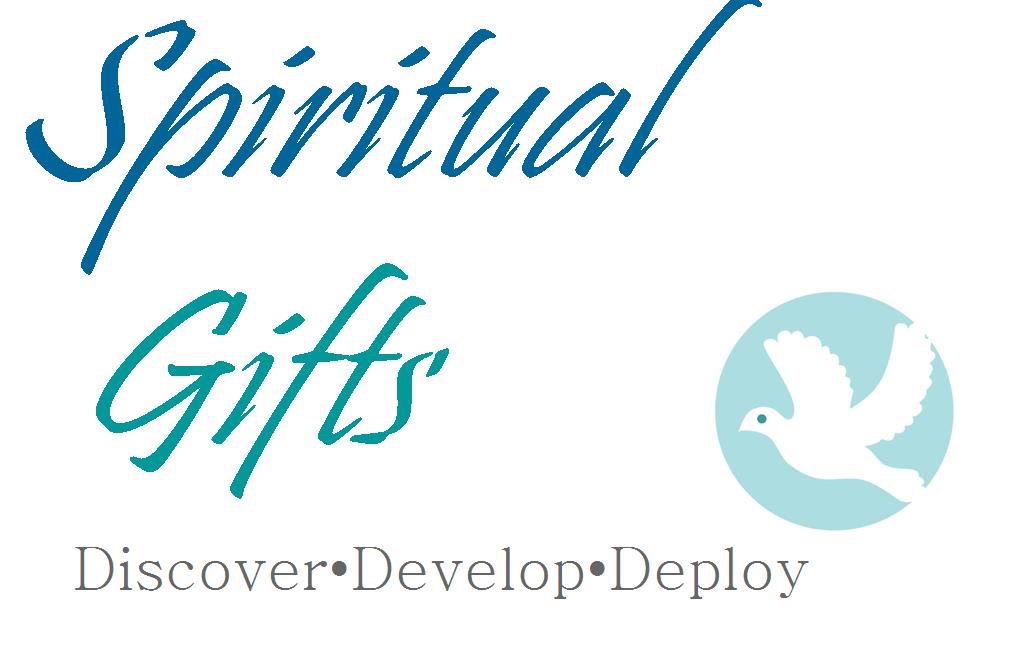 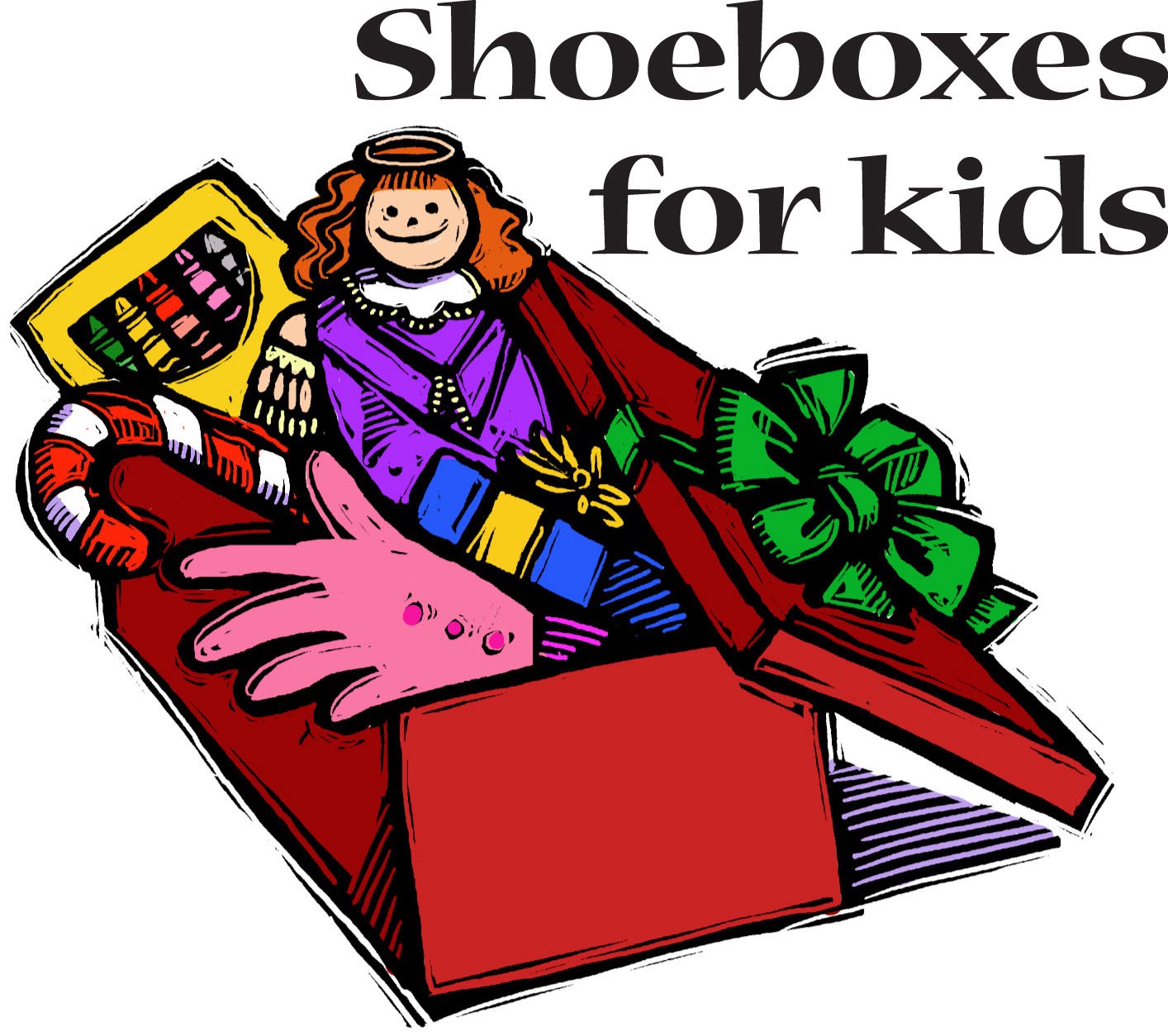 CITY COMMISSION MEETING – CITY HALL: Wednesday, July 6th at 7:00 pm at 5790 Margate Boulevard at the round-about just before 441. It is very important that as many people come as possible!For a delightful evening of music presented by the Cokesbury Choir and its invited guests, join us on Saturday evening, July 23 as we celebrate the purchase of new robes for the choir.  Admission is free and a voluntary offering will be taken to help defray the cost of the robes.  The emphasis here is on the joy of music and the fellowship of our church family as we enjoy the talents of many performers.  Come join us - you will not be disappointed. Presentation begins at 7:00 p.m. Bring your neighbors!In July: collecting for boys, ages 5-11Items small enough to fit in a shoebox such as small toy cars, trucks, action figures, games, bubbles, putty, etc.  are needed for the girls and boys of an impoverished area of Pompano Beach served by sister church, Parkway UMC. Please leave your items in the container on the Information table in the Narthex.Learn the blessing God has entrusted you to share with the church and world!TWO opportunities to attend (only ONE is necessary):Saturday, 16th July from 10 am -1 pm.Bring lunch; drinks and fruit provided.Sunday, 17th July from 5 pm -8 pm.Bring supper; drinks and fruit provided.PLEASE - Sign up in Narthex or by calling Church Office.Save the Date: Bishop’s Town Hall MeetingYou are invited to join Bishop Carter and other clergy and laity from around our region for an evening of conversation.Call for UnityA Time for Questions and AnswersHighlights of Key Future InitiativesSUNDAY 25th September at Christ United Methodist Church, Ft. Lauderdale.The evening will be preceded by light appetizers.	Meeting most Sundays at 6 pm. Led by Ms. Pat, Mr. Phil, &… 	Call Ms. Pat if you are a rising sixth grader-high schooler (or parents of 	one) to learn more. (954) 448-2474.PEOPLE needed: drummer for 9.30 praise team; counters of offering (rotational basis);  gift bag makers and distributors; hospitality cart crew members, Sunday School and Children’s Church leaders; greeters and ushers.Our District Superintendent, the Rev. Dr. Cynthia Weems Summer Newsletter:Dear Friends,Many of you may be feeling the excitement of the upcoming Olympic Games in Rio de Janeiro. We have been watching gymnastics trials in our house, and more will follow in the weeks ahead. I have always been a big fan of the Olympics. What an amazing accomplishment for so many dedicated athletes, and their respective nations.Some of you may have heard the recent news that the International Olympic Committee has created a new “nation” to be represented at this year’s games in Rio. This new team is made up of ten athletes from four different countries. What the athletes have in common is that they are all refugees. They do not currently live in their home countries, but rather in other nations that have received them as temporary refugees. Because the refugee crisis has now reached epic proportions with over 60 million people living in refugee status around the world, the Olympic Committee felt it was only right to consider athletes living outside of their homeland for qualification to the Olympic Games. It was determined that they would be allowed to compete together and ten athletes made the cut. The Olympic anthem will be their national anthem and the Olympic flag will be the flag they will compete under. This “nation” of ten athletes will enter the Olympics during the opening ceremony ahead of the host nation of Brazil.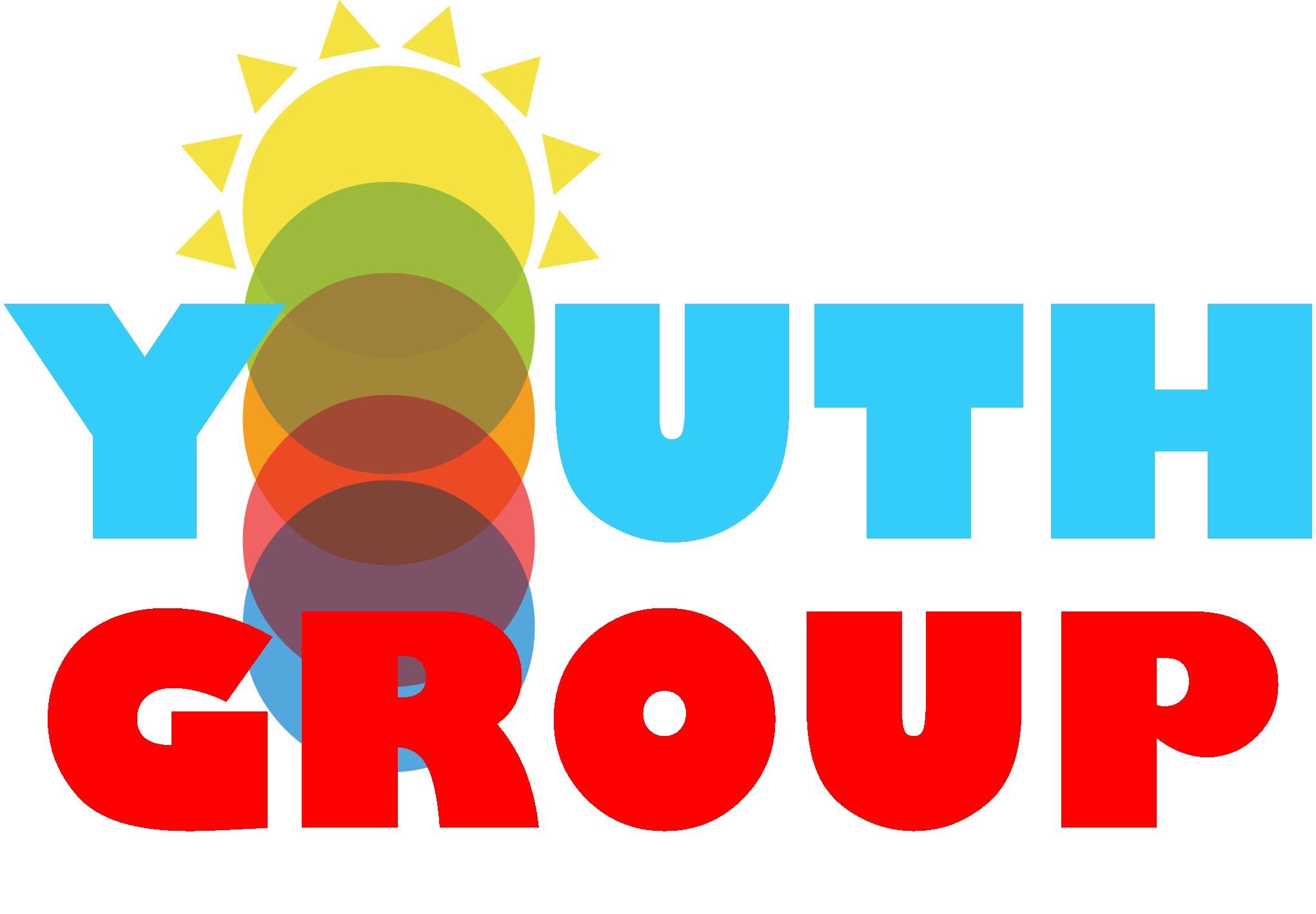 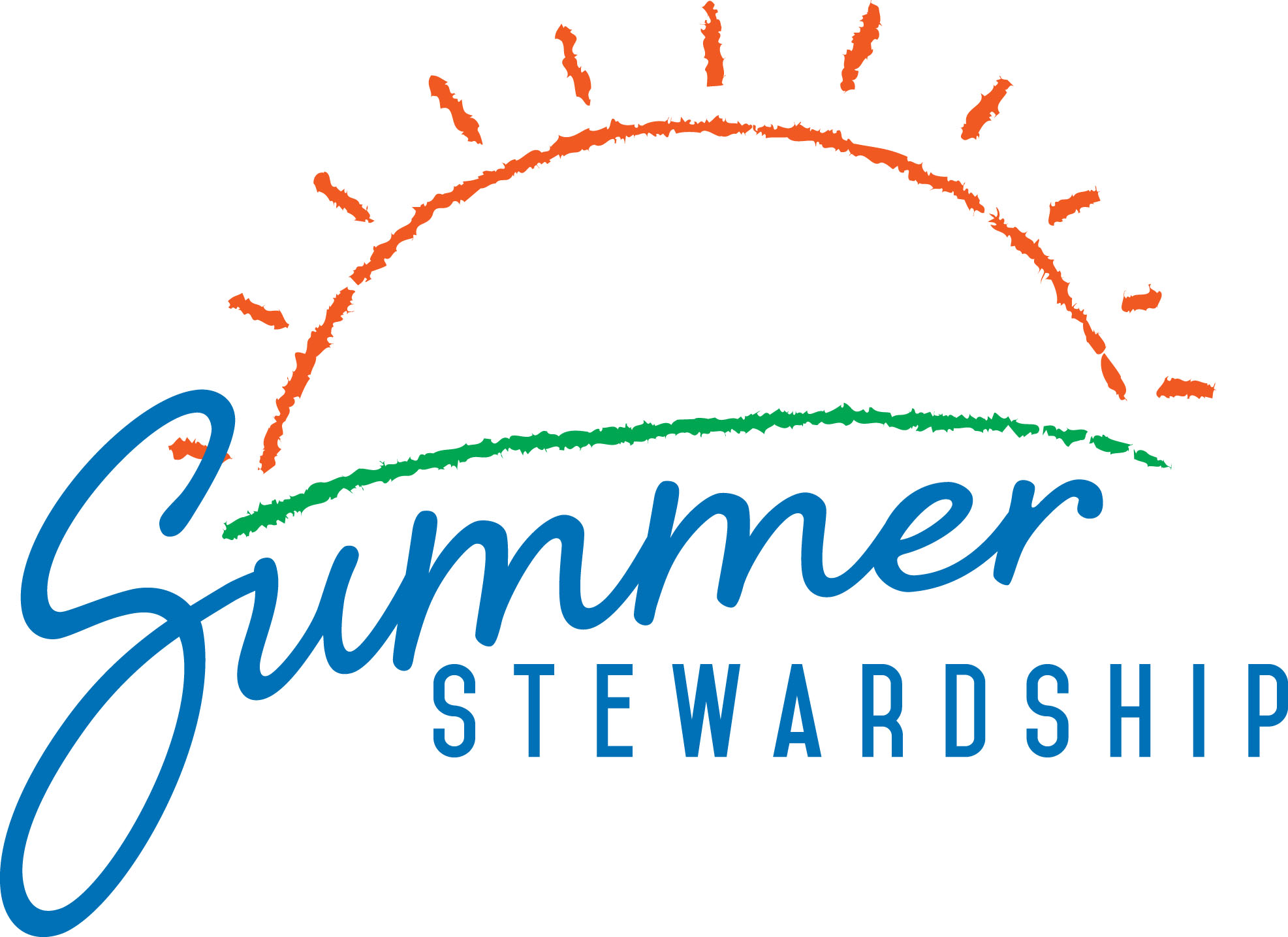 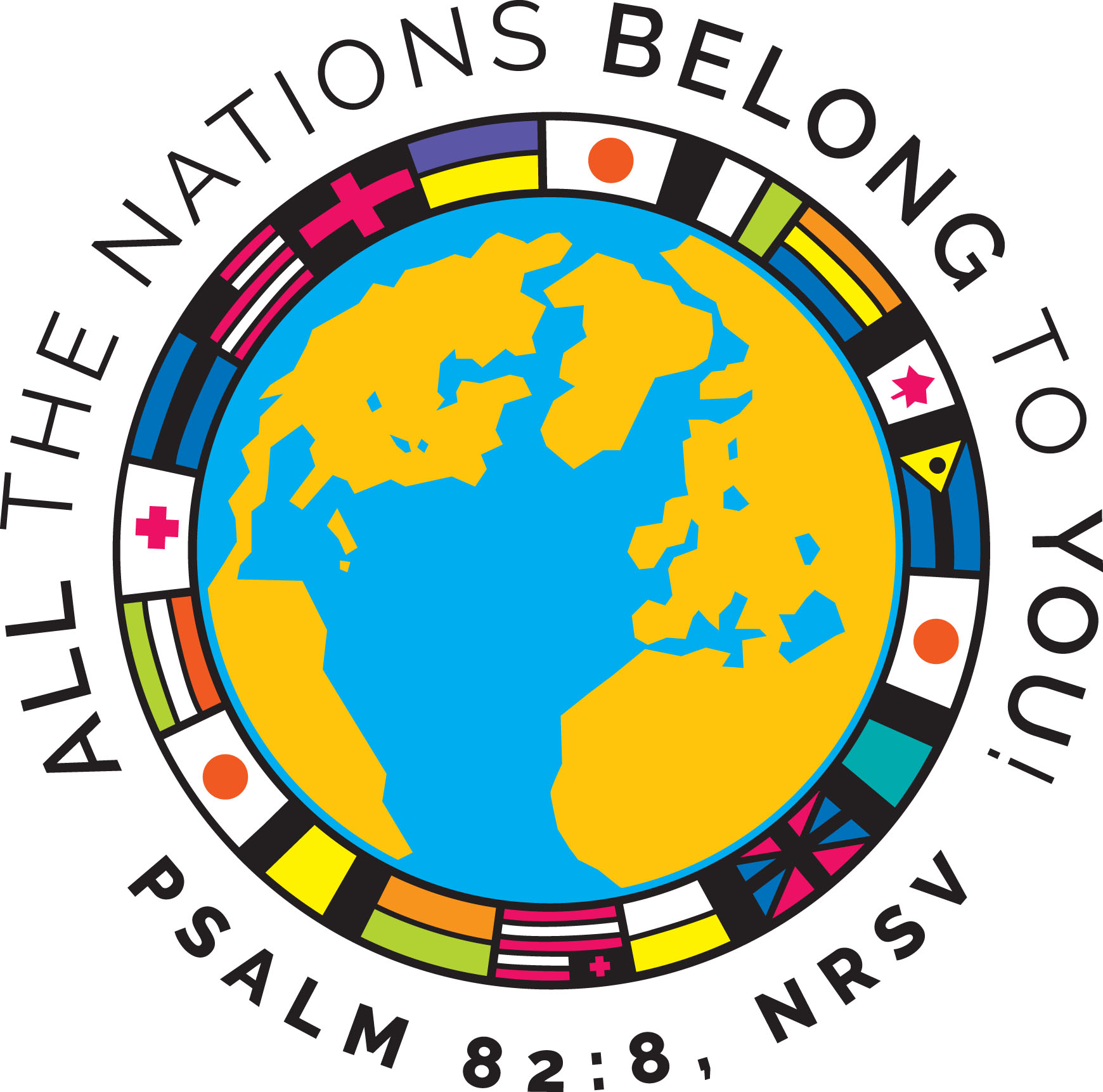 Upon hearing this news about a month ago I was nearly brought to my knees. I was so struck by the compassion of the Olympic Committee. The world has often seen the Olympics and sports in general, as a unifying force. This certainly reinforces that perception and makes real the possibility that sports can also be a home for mercy and justice.Reflecting on this in light of our recent annual conference, the tragedy in Orlando and the daily tragedies in many of our communities in the South East District, I began to visualize a different image for our churches, and for the church universal. Isn’t it a call of the church to be a kind of “refugee nation” for the peoples of the world? Not only people with refugee status but for all people who seek to live, love, and share in community in ways that are unlike, and often contrary to, the ways of the world around us. Imagine our churches as a team of people gathered not by national or cultural boundaries but rather by the shared goals of compassion, justice, and mercy. Our flag and anthem representing unity in God’s Spirit, rather than national boundaries.The majority of South East District churches are well on their way to national diversity. It is a beautiful expression of God’s Kingdom. How might we continue to strive toward unity in the name and practice of compassion, justice and mercy? That is a team I want to cheer for, and it is a team our communities desperately need.Blessings to you in the name of Jesus Christ,CynthiaNew Venture: Instead of a Block Party this Autumn the Evangelism Group along with Mission and Ministry are proposing a Harvest Dinner for the Neighborhood. The idea is to spend time in conversation with our neighbors over food in a comfortable setting. If you have ideas/experience with such an event please share your knowledge withTony Torchia—Evangelism ChairpersonHarry Murphy and Joan Stout—Co-Lay LeadersPat Uber—Pumpkin Patch and Party CoordinatorPastor CJCalendar for JulyOther Groups Sharing the Campus:Monday through Friday, Victory Living, 7 am- 4 pm, Rooms 2, 3, 4Mondays, Tuesdays, Fridays, Spanish Alcoholics Anonymous, 8-10 pm, Grace’s Place (Room 4)Wednesday and Fridays, Anglo Alcoholics Anonymous, 7-8 pm, Don Lowe ChapelThursdays, Spanish Al-Anon,  7-10 pm,  Lowe Chapel Always check with our Church Secretary about room availability before you schedule usage as there are “one-off” meetings NOT listed. Thank you.03	  9:30 & 11:00 am Worship; also Sunday School & Children’s Church	  9:45 am - Choir Practice - Room 7	10:45 am - Bible Study – Lowe Chapel	12:00 pm - Meet & Eat with Pastor - 	  6:00 pm – NO Youth Group04	CHURCH OFFICE CLOSED – INDEPENDENCE DAY	Parade walkers for our float meet as announced.05	  7:00 pm - Trustees Meeting – Library06	10:00 am - Ladies Small Group – Library	  5:30 pm - Intercessors – Sanctuary	  6:00 pm - Pastor’s Bible Study – Library	 07	12:00 pm – 11:00 Service Worship Design Meeting – Library	  6:30 pm -    9:30 Service Worship Design Meeting - Library	  7:00 pm - Praise Band Practice – Sanctuary09	12:00 pm – Indoor Potluck Picnic - Settle Hall10	  9:30 & 11:00 am Worship; also Sunday School & Children’s Church	  9:45 am - Choir Practice - Room 7	10:45 am – Bible Study – Lowe Chapel	  6:00 pm - Youth Group11	  4:30 pm - 6:00 pm - Food Pantry – Settle Hall & Room 1	  6:30 pm – Finance Meeting - Library12	  7:00 pm – Evangelism Meeting - Library13	10:00 am - Ladies Small Group – Library	  5:30 pm - Intercessors – Sanctuary	  6:00 pm - Pastor’s Bible Study – Library14	  7:00 pm - Praise Band Practice – Sanctuary16	10:00 am – 1:00 pm – Spiritual Gifts Seminar - 17	  9:30 & 11:00 am Worship; also Sunday School & Children’s Church	  9:45 am - Choir Practice - Room 7	10:45 am - Bible Study – Lowe Chapel	  5:00 pm – 8:00 pm – Spiritual Gifts Seminar - 	  6:00 pm – Youth Group18	  1:00 pm - Lunch Bunch – Settle Hall	  7:00 pm - Digital Photo Discovery – Lowe Chapel19	  6:00 pm - Mission & Ministry Meeting – Library20	10:00 am - Ladies Small Group – Library	  5:30 pm - Intercessors – Sanctuary	  6:00 pm - Pastor’s Bible Study – Library21	  7:00 pm - Praise Band Practice – Sanctuary23	  7:00 pm – Evening of Music – Cokesbury Sanctuary24	9:30 & 11:00 am Worship;  also Sunday School & Children’s Church	  9:45 am - Choir Practice - Room 7	10:45 am - Bible Study – Lowe Chapel	  6:00 pm - Youth Group Potluck Dinner – Settle Hall25	  4:30 pm – 6:00 pm - Food Pantry – Settle Hall & Room 126	  7:00 pm – S.P.R.C. Meeting - Library27	10:00 am - Ladies Small Group – Library			  5:30 pm - Intercessors – Sanctuary				  	  6:00 pm - Pastor’s Bible Study – Library			28	  7:00 pm - Praise Band Practice – Sanctuary31	9:30 & 11:00 am Worship: Guest preacher Scott Didriksen		also Sunday School & Children’s Church	  9:45 am - Choir Practice - Room 7	10:45 am - Bible Study – Lowe Chapel	  6:00 pm - Youth GroupAUGUST07	9:30 & 11:00 am Worship: Guest preacher the Rev. Luc Dessieux 		also Sunday School & Children’s Church